           TENNEnT´s LAGER 1885!!! 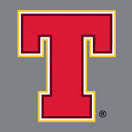 lanseras idag 2 oktober på fat och flaska hos brewery international! SCOTLAND’S FAVOURITEEvery single pint of Tennent’s Lager is made with pride in Glasgow by people who know a thing or two about beer. In fact, at Wellpark, we’ve been brewing Tennent’s since 1885, slowly crafting a lager that’s rooted in community and tradition. Over the years, our brewery has become part of the Glasgow landscape, but our lager is famous far beyond its home city – for its crisp taste and refreshingly clean finish. Tennent’s Lager continues to be Scotland’s best-selling lager. Tennent's Original Export Lager is produced by carefully matching the finest German hops with 100% Scottish malted barley and the pure waters of Loch Katrine in the Scottish Highlands. It takes time to produce a lager this crisp, refreshing and beautifully balanced - a drink that will always say Scotland's best, whenever it is enjoyed.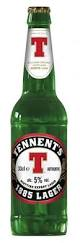 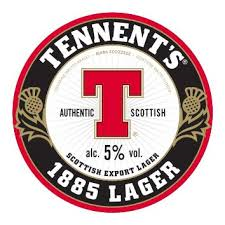 WWW.TENNENTS.COM